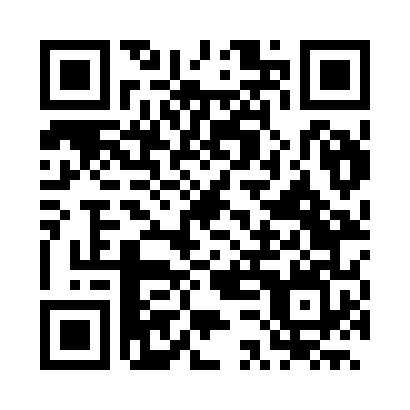 Prayer times for Itapora, BrazilWed 1 May 2024 - Fri 31 May 2024High Latitude Method: NonePrayer Calculation Method: Muslim World LeagueAsar Calculation Method: ShafiPrayer times provided by https://www.salahtimes.comDateDayFajrSunriseDhuhrAsrMaghribIsha1Wed4:425:5811:362:505:146:262Thu4:425:5811:362:505:146:253Fri4:425:5911:362:495:136:254Sat4:435:5911:362:495:126:245Sun4:436:0011:362:485:126:246Mon4:436:0011:362:485:116:237Tue4:446:0011:362:485:116:238Wed4:446:0111:362:475:106:239Thu4:446:0111:362:475:106:2210Fri4:456:0211:362:465:096:2211Sat4:456:0211:362:465:096:2112Sun4:456:0311:352:465:086:2113Mon4:466:0311:352:455:086:2114Tue4:466:0311:352:455:076:2015Wed4:466:0411:362:455:076:2016Thu4:476:0411:362:455:076:2017Fri4:476:0511:362:445:066:2018Sat4:476:0511:362:445:066:1919Sun4:486:0611:362:445:066:1920Mon4:486:0611:362:445:056:1921Tue4:486:0611:362:435:056:1922Wed4:496:0711:362:435:056:1823Thu4:496:0711:362:435:046:1824Fri4:496:0811:362:435:046:1825Sat4:506:0811:362:435:046:1826Sun4:506:0911:362:425:046:1827Mon4:506:0911:362:425:046:1828Tue4:516:0911:372:425:036:1829Wed4:516:1011:372:425:036:1830Thu4:516:1011:372:425:036:1831Fri4:526:1111:372:425:036:18